Click in each field to enter your information.Be sure to save a copy of your completed form for your own records.Print and sign your completed form and return it to SHAPE America via email (as a PDF), fax or by mail.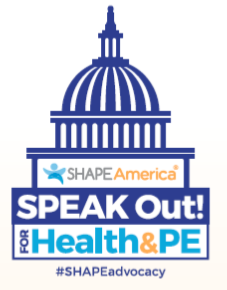 2018 SPEAK Out! DayTRAVEL SCHOLARSHIP PLEDGE FORM1900 Association DriveReston, VA  20191-1598(800) 213-7193FAX (703) 476-9527shapeamerica.orgPlease make your pledge by December 15, 2017Please make your pledge by December 15, 2017MAIL: 1900 Association Drive, Reston, VA  20191FAX: 703-476-9527E-MAIL: bbennett@shapeamerica.orgPHONE: 703-476-3468INDIVIDUAL OR ORGANIZATIONAL INFORMATION INDIVIDUAL OR ORGANIZATIONAL INFORMATION INDIVIDUAL OR ORGANIZATIONAL INFORMATION INDIVIDUAL OR ORGANIZATIONAL INFORMATION INDIVIDUAL OR ORGANIZATIONAL INFORMATION INDIVIDUAL OR ORGANIZATIONAL INFORMATION Organization Name:	Organization Name:	Organization Name:	Organization Name:	Organization Name:	Organization Name:	First Name:  	First Name:  	Last Name:  Last Name:  Last Name:  Last Name:  Title (if organizational representative):  Title (if organizational representative):  Title (if organizational representative):  Title (if organizational representative):  Title (if organizational representative):  Title (if organizational representative):  Publish As Name (Please print individual or organization name exactly as it should be listed in electronic and print publications):Publish As Name (Please print individual or organization name exactly as it should be listed in electronic and print publications):Publish As Name (Please print individual or organization name exactly as it should be listed in electronic and print publications):Publish As Name (Please print individual or organization name exactly as it should be listed in electronic and print publications):Publish As Name (Please print individual or organization name exactly as it should be listed in electronic and print publications):Publish As Name (Please print individual or organization name exactly as it should be listed in electronic and print publications):Address:	Address:	Address:	Address:	Address:	Address:	City:	City:	City:	State:	State:	Zip Code:	Main Phone:	Main Phone:	Main Phone:	Direct Phone:	Direct Phone:	Direct Phone:	Website:	Website:	E-mail Address:  E-mail Address:  E-mail Address:  E-mail Address:  SELECT YOUR DONATION LEVELSELECT YOUR DONATION LEVELSELECT YOUR DONATION LEVELSELECT YOUR DONATION LEVELSELECT YOUR DONATION LEVELSELECT YOUR DONATION LEVELPlease indicate below the donation amount you wish to make to support scholarships that will enable SHAPE America members to travel to Washington, DC to “speak out” in support of school health and physical education.Please indicate below the donation amount you wish to make to support scholarships that will enable SHAPE America members to travel to Washington, DC to “speak out” in support of school health and physical education.Please indicate below the donation amount you wish to make to support scholarships that will enable SHAPE America members to travel to Washington, DC to “speak out” in support of school health and physical education.Please indicate below the donation amount you wish to make to support scholarships that will enable SHAPE America members to travel to Washington, DC to “speak out” in support of school health and physical education.Please indicate below the donation amount you wish to make to support scholarships that will enable SHAPE America members to travel to Washington, DC to “speak out” in support of school health and physical education.Please indicate below the donation amount you wish to make to support scholarships that will enable SHAPE America members to travel to Washington, DC to “speak out” in support of school health and physical education. $250 (supports 1 individual) $500 (supports 2 individuals) $500 (supports 2 individuals) $500 (supports 2 individuals) $1,000 (supports 4 individuals) $1,000 (supports 4 individuals) $1,500 (supports 6 individuals) $2,500 (supports 10 individuals) $2,500 (supports 10 individuals) $2,500 (supports 10 individuals)SELECT YOUR PAYMENT OPTIONSELECT YOUR PAYMENT OPTIONSELECT YOUR PAYMENT OPTIONSELECT YOUR PAYMENT OPTIONSELECT YOUR PAYMENT OPTIONSELECT YOUR PAYMENT OPTION Check enclosed Invoice Invoice Invoice Invoice InvoiceSignaturePrinted Name:Organization:Date: